PROJEKTA DIENASGRĀMATA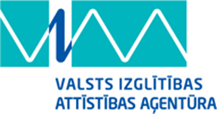 ES Mūžizglītības programmasComenius apakšprogrammasDivpusējās partnerības projekts„Studēt vai strādāt? Palikt vai aizbraukt?”Līguma nr. 2012-1-LV1-COM07-03497 1ES Mūžizglītības programmasComenius apakšprogrammasDivpusējās partnerības projekts„Studēt vai strādāt? Palikt vai aizbraukt?”Līguma nr. 2012-1-LV1-COM07-03497 1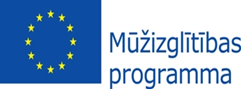 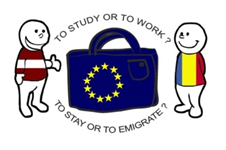 2013./2014. m.g.2013./2014. m.g.2013./2014. m.g.2013./2014. m.g.2013./2014. m.g.2013./2014. m.g.2013./2014. m.g.2013./2014. m.g.2013./2014. m.g.6525-08-201311Firmas „Autostars”apmekēlējumskoordinātorekoordinātoreVienošanās ar firmu „Autostars” par brauciena organizēšanu uz Baia Mare. Brauciena maršruta izstrādāšana.Vienošanās ar firmu „Autostars” par brauciena organizēšanu uz Baia Mare. Brauciena maršruta izstrādāšana.6602-09-201311Projekta dalībnieku informēšana par koordinatores vizīti Rumānijā 2013.g. jūnijā un par brauciena uz Baia Mare maršrutu.2929Brauciens uz Baia Mare notiks no 18.10.2013.-01.11.2013. Projekta dalībnieki brauks ar firmas „Autostars” autobusu.Brauciens uz Baia Mare notiks no 18.10.2013.-01.11.2013. Projekta dalībnieki brauks ar firmas „Autostars” autobusu.67.07-09-201311Projekta darba grupas sanāksme:Mobilitāte uz Rumāniju :Ceļojuma izmaksas;ceļojuma maršruts;ceļojuma dokumenti.Darba programmas apspriešama.Pienākumu sadale mobilitātes sagatavošanā.Intervijas ar aizbraucējiem, pārbraucējiem un ārzemniekiem, kas ieradušies uz dzīvi Latvijā.66Sanāksmes dalībnieki piekrīt un apstiprina Firmas ‘’Autostars” piedāvātajām izmaksām un maršrutam.Ā. Puriņa apņemas sakārtot skolēnu ceļojuma dokumentus.( līdz 17.10.2013.)I. Liepiņa apņemas palīdzēt skolēniem izveidot filmu par emigrantiem un imigrantiem Latvijā. (līdz 17.10.2013.)D. Gulbe apņemas sagatavot Europassi skolotājām un mini sarunvalodas vārdnīcu skolēniem. (līdz 10.10.2013.)I. Atvase apņemas izveidot mobilitātes izvērtēšanas anketas un viktorīnu par ceļojumu, ko izspēlēt pēdējā brauciena dienā. (līdz 17.10.2013.)Sanāksmes dalībnieki piekrīt un apstiprina Firmas ‘’Autostars” piedāvātajām izmaksām un maršrutam.Ā. Puriņa apņemas sakārtot skolēnu ceļojuma dokumentus.( līdz 17.10.2013.)I. Liepiņa apņemas palīdzēt skolēniem izveidot filmu par emigrantiem un imigrantiem Latvijā. (līdz 17.10.2013.)D. Gulbe apņemas sagatavot Europassi skolotājām un mini sarunvalodas vārdnīcu skolēniem. (līdz 10.10.2013.)I. Atvase apņemas izveidot mobilitātes izvērtēšanas anketas un viktorīnu par ceļojumu, ko izspēlēt pēdējā brauciena dienā. (līdz 17.10.2013.)6803-09-201305-09-201333Interviju jautājumu izveidošana.Darba grupaDarba grupaDarba  grupai ( Sk, Atvase, sk, Gulbe, sk, Drēska un 6 skolēni no 11a) izveidot trīs anketas: Latvijas pilsoņiem, kas ir aizbraukuši, tiem kas ir atgriezušies un ārzemniekiem, kas pārcēlušies uz dzīvi Latvijā. Nosūtīt anketas partnervalstij, lai tās papildina.Anketām jābūt gatavām 09.09.2013.Darba  grupai ( Sk, Atvase, sk, Gulbe, sk, Drēska un 6 skolēni no 11a) izveidot trīs anketas: Latvijas pilsoņiem, kas ir aizbraukuši, tiem kas ir atgriezušies un ārzemniekiem, kas pārcēlušies uz dzīvi Latvijā. Nosūtīt anketas partnervalstij, lai tās papildina.Anketām jābūt gatavām 09.09.2013.6909-09-201322-09-20131414Izsūtīt anketas sociālajos tīklos cilvēkiem, kas aizbraukuši vai atgriezušies Latvijā.Veidot videointervijas. Visi projekta dalībniekiVisi projekta dalībniekiKatrs projekta dalībnieks (pēc savām iespējām) izsūta divas anketas un veido vienu videointerviju. Videointervija un anketas jāiesniedz 23.09.2013.Katrs projekta dalībnieks (pēc savām iespējām) izsūta divas anketas un veido vienu videointerviju. Videointervija un anketas jāiesniedz 23.09.2013.70.22.09.2013.10.10.20131010Anketu apkopošanaDarba grupa: Linda P., Monta, OlgaDarba grupa: Linda P., Monta, OlgaSkolnieces apkopo anketas līdz 10.10. 2013. un vienojas ar skolotāju Liepiņu I. Kāda informācija tiks izmantota videofilmā.Skolnieces apkopo anketas līdz 10.10. 2013. un vienojas ar skolotāju Liepiņu I. Kāda informācija tiks izmantota videofilmā.71.09.10.2013.11NVA centra apmeklējumsVisi projekta dalībniekiVisi projekta dalībniekiKarjeras nedēļas ietvaros projekta dalībnieki apmeklēja NVA centru, noklausījās informāciju, kur ir iespējams izpildīt karjeras testus tiešsaistē, kādas ir pieprasītākās profesijas tagad un nākamos piecos gados, kādas profesijas zaudē savu aktualitāti un aizpildīja vienu karjeras testu.Karjeras nedēļas ietvaros projekta dalībnieki apmeklēja NVA centru, noklausījās informāciju, kur ir iespējams izpildīt karjeras testus tiešsaistē, kādas ir pieprasītākās profesijas tagad un nākamos piecos gados, kādas profesijas zaudē savu aktualitāti un aizpildīja vienu karjeras testu.72.01.10.2013.11.10.2013.11Filmas scenārija veidošanaIlze LiepiņaIlze LiepiņaSkolotājai Liepiņai izveidot filmas scenāriju.Skolotājai Liepiņai izveidot filmas scenāriju.73.11.10.101317.10.201377Videofilmas veidošanaDarba grupaDarba grupaDarba grupai: Sk. Liepiņai, Baško J. Un Kudlānei L. Izveidot filmu, balstoties uz intervijām līdz 17/10.2013. Darba grupai: Sk. Liepiņai, Baško J. Un Kudlānei L. Izveidot filmu, balstoties uz intervijām līdz 17/10.2013. 74.19.10.201311Jelgavas 4. vidusskolas skolēni, kuri darbojas Comenius projektā „Studēt vai strādāt? Palikt vai aizbraukt?” dodas partnervizītē uz Rumāniju. Visi projekta dalībnieki un 6 skolotājas: projekta koordinatore: Ingrīda Drēska, Ārija Puriņa, Dace Gulbe, Inita Zariņa un Ilze LiepiņaVisi projekta dalībnieki un 6 skolotājas: projekta koordinatore: Ingrīda Drēska, Ārija Puriņa, Dace Gulbe, Inita Zariņa un Ilze LiepiņaUldim Puķem uzrakstīt partnervizītes ceļojuma aprakstu līdz 2013. Gada 6. novembrim.Uldim Puķem uzrakstīt partnervizītes ceļojuma aprakstu līdz 2013. Gada 6. novembrim.75.20.10.2013112. ceļojuma dienaVisi projekta dalībnieki un 6 skolotājasVisi projekta dalībnieki un 6 skolotājasKetijai Agarskai uzrakstīt partnervizītes ceļojuma aprakstu līdz 2013. Gada 6. Novembrim.Ketijai Agarskai uzrakstīt partnervizītes ceļojuma aprakstu līdz 2013. Gada 6. Novembrim.76.21.10.2013.11Partnervizītes 1. dienaVisi projektā iesaistītie skolēni23 (RO)23 (LV)Visi projektā iesaistītie skolēni23 (RO)23 (LV)Ilzei Grundulei uzrakstīt partnervizītes 1. dienas aprakstu līdz 2013. gada 6. novembrim.1.Iepazīšanās ar skolu.2.Pieņemšana pie skolas direktores.3.Konference „Studēt vai strādāt? Palikt vai aizbraukt?” Skolēni noskatās abu valstu izveidotās videofilmas, kas balstītas uz intervijām un diskutē par problēmām, kas tika atspoguļotas filmā.4. iepazīšanās ar pilsētu Baia Mare.5. Petre Dulfu bibiotēkas apmeklējums..Ilzei Grundulei uzrakstīt partnervizītes 1. dienas aprakstu līdz 2013. gada 6. novembrim.1.Iepazīšanās ar skolu.2.Pieņemšana pie skolas direktores.3.Konference „Studēt vai strādāt? Palikt vai aizbraukt?” Skolēni noskatās abu valstu izveidotās videofilmas, kas balstītas uz intervijām un diskutē par problēmām, kas tika atspoguļotas filmā.4. iepazīšanās ar pilsētu Baia Mare.5. Petre Dulfu bibiotēkas apmeklējums..77.22.10.201311Partnervizītes 2. dienaVisi projektā iesaistītie skolēni6 (RO)23 (LVVisi projektā iesaistītie skolēni6 (RO)23 (LVRihardam Bērziņam uzrakstīt partnervizītes 2. Dienas aprakstu līdz 2013. gada 6. novembrim.1.Rumāņu valodas stunda.2. Iepazīšanās ar rumāņu kultūru un tradīcijām – vēsturiskais Maramures novads:Koka baznīcas, Barsanas klostera apmeklējumsSighetu  Marmatiei – bijušā Čaušesku režīma cietuma apmeklējumsSapanta – priecīgā kapsētaRihardam Bērziņam uzrakstīt partnervizītes 2. Dienas aprakstu līdz 2013. gada 6. novembrim.1.Rumāņu valodas stunda.2. Iepazīšanās ar rumāņu kultūru un tradīcijām – vēsturiskais Maramures novads:Koka baznīcas, Barsanas klostera apmeklējumsSighetu  Marmatiei – bijušā Čaušesku režīma cietuma apmeklējumsSapanta – priecīgā kapsēta78.23.10.201311Partnervizītes 3. dienaVisi projektā iesaistītie skolēni6 (RO)23 (LVVisi projektā iesaistītie skolēni6 (RO)23 (LVKristapam Popovam uzrakstīt partnervizītes 3. dienas aprakstu līdz 2013. gada 6. novembrim.1.Prāta vētra- idejas performancei „Es esmu eiropeietis”2.Darbs grupās – scenārijs videofilmai „Es esmu eiropeietis.”3.Videofilmas filmēšana.4.Iepazīšanās ar rumāņu kultūru un tradīcijām:Etnogrāfiskā muzeja apmeklējumsStefana un  Butchera torņu apmeklējumsPilsētas parka apmeklējumsVecpilsētas apmeklējums.Kristapam Popovam uzrakstīt partnervizītes 3. dienas aprakstu līdz 2013. gada 6. novembrim.1.Prāta vētra- idejas performancei „Es esmu eiropeietis”2.Darbs grupās – scenārijs videofilmai „Es esmu eiropeietis.”3.Videofilmas filmēšana.4.Iepazīšanās ar rumāņu kultūru un tradīcijām:Etnogrāfiskā muzeja apmeklējumsStefana un  Butchera torņu apmeklējumsPilsētas parka apmeklējumsVecpilsētas apmeklējums.79.24.10.201311Partnervizītes 4. dienaVisi projektā iesaistītie skolēni6 (RO)23 (LVVisi projektā iesaistītie skolēni6 (RO)23 (LVDanielam Mašonskim uzrakstīt partnervizītes 4. dienas aprakstu līdz 2013. gada 6. novembrim. 1.Rumāņu valodas stunda.2.Ekskursija uz sālsraktuvēm: Cluj Napoca – Turda.Danielam Mašonskim uzrakstīt partnervizītes 4. dienas aprakstu līdz 2013. gada 6. novembrim. 1.Rumāņu valodas stunda.2.Ekskursija uz sālsraktuvēm: Cluj Napoca – Turda.80.25.10.201311Partnervizītes 5. dienaVisi projektā iesaistītie skolēni23 (LV)Viena rumāņu skolotājaVisi projektā iesaistītie skolēni23 (LV)Viena rumāņu skolotājaKristiānai Pūcei uzrakstīt partnervizītes 5. dienas aprakstu līdz 2013. gada 6. novembrim. 1.Rumāņu valodas stunda.2.Ekskursija uz Sighisoaras vecpilsētu3. Rozsow pilsdrupu apskate.Kristiānai Pūcei uzrakstīt partnervizītes 5. dienas aprakstu līdz 2013. gada 6. novembrim. 1.Rumāņu valodas stunda.2.Ekskursija uz Sighisoaras vecpilsētu3. Rozsow pilsdrupu apskate.81.26.10.201311Partnervizītes 6. dienaVisi projektā iesaistītie skolēni23 (LV)Viena rumāņu skolotājaVisi projektā iesaistītie skolēni23 (LV)Viena rumāņu skolotājaEdvīnam Bergmanim uzrakstīt partnervizītes 6. dienas aprakstu līdz 2013. gada 6. novembrim1.Brauciens uz Drakulas pili.2. Bustene- Babele kalna virsotnes apmeklējums.Edvīnam Bergmanim uzrakstīt partnervizītes 6. dienas aprakstu līdz 2013. gada 6. novembrim1.Brauciens uz Drakulas pili.2. Bustene- Babele kalna virsotnes apmeklējums.82.27.10.2013.11Partnervizītes 7. dienaVisi projektā iesaistītie skolēni23 (LV)23(RO)Visi projektā iesaistītie skolēni23 (LV)23(RO)Rumāņu viesģimenes iepazīstina projekta dalībniekus ar rumāņu kultūru.Rumāņu viesģimenes iepazīstina projekta dalībniekus ar rumāņu kultūru.83.28.10.2013.11Partnervizītes 8. dienaVisi projektā iesaistītie skolēni23 (LV)23(RO)Visi projektā iesaistītie skolēni23 (LV)23(RO)Artim Saušam uzrakstīt partnervizītes 8. dienas aprakstu līdz 2013. gada 6.  novembrim. 1.Videofilmas „Es esmu Eiropeietis”filmēšanas pabeigšana.2. Skolēnu ideju apkopošana par Comenius gala projektu – spēli. Darbs grupās.3.Balsojums par spēli, kas tiks izgatavota.Ekskursija uz Cota1000/MogosaArtim Saušam uzrakstīt partnervizītes 8. dienas aprakstu līdz 2013. gada 6.  novembrim. 1.Videofilmas „Es esmu Eiropeietis”filmēšanas pabeigšana.2. Skolēnu ideju apkopošana par Comenius gala projektu – spēli. Darbs grupās.3.Balsojums par spēli, kas tiks izgatavota.Ekskursija uz Cota1000/Mogosa84.29.10.201311Partnervizītes 9. dienaVisi projektā iesaistītie skolēni6 (RO)23 (LVVisi projektā iesaistītie skolēni6 (RO)23 (LVMikum Ģērmanim uzrakstīt partnervizītes 9. dienas aprakstu līdz 2013. gada 6.  novembrim.1.Rumāņu valodas stunda.2.Darba grupa – izveidotās videofilmas noskatīšanās.3.Ekskursija uz Jibou botānisko dārzu.4.Porolisum apmeklējums (romiešu cietoksnis kalnos)Mikum Ģērmanim uzrakstīt partnervizītes 9. dienas aprakstu līdz 2013. gada 6.  novembrim.1.Rumāņu valodas stunda.2.Darba grupa – izveidotās videofilmas noskatīšanās.3.Ekskursija uz Jibou botānisko dārzu.4.Porolisum apmeklējums (romiešu cietoksnis kalnos)85.30/10.201311Partnervizītes 10. dienaVisi projektā iesaistītie skolēni23 (LV)23(RO)Visi projektā iesaistītie skolēni23 (LV)23(RO)Sintijai Ločmelei uzrakstīt partnervizītes 10. dienas aprakstu līdz 2013. gada 6.  novembrim.1.Spēle „Vai Tu pazīsti Baia Mare?”2.Partnervizītes Rumānijā izvērtējums.3. Abu partnervalstu kopīgs projekta izvērtējums.4. Koordinātoru un projektā iesaistīto skolotāju sanāksme:Projekta partnervizītes  izvērtējumsVienošanās par spēļu izgatavošanu.Interviju apkopošanaVideofilmas „Es esmu Eiropeietis” izvērtējums.Skaipa konferenceRumānijas koordinatora vizīte Latvijā.5.Draudzības vakars.Sintijai Ločmelei uzrakstīt partnervizītes 10. dienas aprakstu līdz 2013. gada 6.  novembrim.1.Spēle „Vai Tu pazīsti Baia Mare?”2.Partnervizītes Rumānijā izvērtējums.3. Abu partnervalstu kopīgs projekta izvērtējums.4. Koordinātoru un projektā iesaistīto skolotāju sanāksme:Projekta partnervizītes  izvērtējumsVienošanās par spēļu izgatavošanu.Interviju apkopošanaVideofilmas „Es esmu Eiropeietis” izvērtējums.Skaipa konferenceRumānijas koordinatora vizīte Latvijā.5.Draudzības vakars.86.31.10.201311Mājupceļa 1. dienaVisi projekta dalībnieki un 6 skolotājasVisi projekta dalībnieki un 6 skolotājasKārlim Maniņam uzrakstīt mājupceļa 1. dienas aprakstu līdz 2013. gada 6.  novembrim. Kārlim Maniņam uzrakstīt mājupceļa 1. dienas aprakstu līdz 2013. gada 6.  novembrim. 87.1.11.2013.11Mājupceļa 2. dienaVisi projekta dalībnieki un 6 skolotājasVisi projekta dalībnieki un 6 skolotājasArtūram Ramzam uzrakstīt mājupceļa 1. dienas aprakstu līdz 2013. Gada 6.  novembrim.Artūram Ramzam uzrakstīt mājupceļa 1. dienas aprakstu līdz 2013. Gada 6.  novembrim.88.1.11.20131515Raksts skolas avīzē ‘Špikopāts’Monta BrauereMonta BrauereMontai Brauerei līdz 15. novembrim uzrakstīt rakstu par projekta dalībnieku partnervizīti Rumānijā.Montai Brauerei līdz 15. novembrim uzrakstīt rakstu par projekta dalībnieku partnervizīti Rumānijā.89.1.11.20131010Raksts pilsētas presē.Inita ZariņaInita ZariņaInitai Zariņai līdz 10. novembrim uzrakstīt rakstu pilsētas preses izdevumiem un piedāvāt to nopublicēt.Initai Zariņai līdz 10. novembrim uzrakstīt rakstu pilsētas preses izdevumiem un piedāvāt to nopublicēt.901.11.2013.11Fotogrāfiju augšupielādēšana failiem.lvIlze LiepiņaIlze LiepiņaSkolotājai Ilzei Liepiņai apkopot visas augšuplādētās fotogrāfijas līdz 6.11.2013.Skolotājai Ilzei Liepiņai apkopot visas augšuplādētās fotogrāfijas līdz 6.11.2013.91.1.11.20131111Skolēnu pēcpusdienaDagne GalvanovskaArnis ŽilvinskisDagne GalvanovskaArnis ŽilvinskisDagnei un Arnim līdz 10. novembrim uzrakstīt scenāriju vidusskolēnu pēcpusdienai un novadīt pēcpusdienu.Dagnei un Arnim līdz 10. novembrim uzrakstīt scenāriju vidusskolēnu pēcpusdienai un novadīt pēcpusdienu.92.1.11.2013.1111Videofilmas „Mēs Rumānijā” izveidošanaRalfs GrīnfeldsRalfs GrīnfeldsRalfam Grīnfelfdam izveidot līdz 11. novembrim videofilmu „Mēs Rumānijā.”Ralfam Grīnfelfdam izveidot līdz 11. novembrim videofilmu „Mēs Rumānijā.”93.20.11.2013.Skolotājas Initas Zariņas rakstu iesniegšana pilsētas preses izdevumiemInita ZariņaInita ZariņaRaksta publicēšana http://www.jelgavniekiem.lv/?act=4&art=32200unhttp://www.jelgavasvestnesis.lv/page/121?news_id=22635Raksta publicēšana http://www.jelgavniekiem.lv/?act=4&art=32200unhttp://www.jelgavasvestnesis.lv/page/121?news_id=2263594.26-11-2013.1010Pēcpusdiena „Rumānija mūsu acīm”.Scenāriju raksta D. Galvanovska un A. Žilvinskis.I.DrēskaD. GalvanovskaA. ŽilvinskisI.DrēskaD. GalvanovskaA. ŽilvinskisD. Galvanovskai un A. Žilvinskim sagatavot scenāriju līdz 23.11.2013. Visiem projekta dalībniekiem, kuri rakstīja projekta dienasgrāmatu Rumānijā piedalīties un pastāstīt par saviem iespaidiem.Pēcpusdienā notika filmas „Mēs Rumānijā” pirmizrāde. D. Galvanovskai un A. Žilvinskim sagatavot scenāriju līdz 23.11.2013. Visiem projekta dalībniekiem, kuri rakstīja projekta dienasgrāmatu Rumānijā piedalīties un pastāstīt par saviem iespaidiem.Pēcpusdienā notika filmas „Mēs Rumānijā” pirmizrāde. 95.03-12-201311Tikšanās ar portāla prakse.lv pārstāvjiem. Lekcija „Jaunieši Latvijas darba tirgū.”1919Jelgavas 4. vidusskolā bija ieradušies portāla prakse.lv pārstāvji un iepazīstināja skolēnus ar pieprasītākajām profesijām Latvijā patlaban un vēl tuvākajos gados. Skolēniem bija iespēja iepazīties ar augstskolu ‘Turība’Jelgavas 4. vidusskolā bija ieradušies portāla prakse.lv pārstāvji un iepazīstināja skolēnus ar pieprasītākajām profesijām Latvijā patlaban un vēl tuvākajos gados. Skolēniem bija iespēja iepazīties ar augstskolu ‘Turība’96.16-01-20141Gala produkta – spēles darba grupas veidošanaGala produkta – spēles darba grupas veidošanaGala produkta – spēles darba grupas veidošana2525Skolēni izveidoja darba grupu 5. skolēnu sastāvā. Darba grupa strādās kopā ar skolotāju Māru Aprāni un izveidos galda spēli – „Studēt vai strādāt? Palikt vai aizbraukt?”97.marts31Spēles veidošanaSpēles veidošanaSpēles veidošana5+skolotājs5+skolotājsSkolēniem līdz 31. Martam ir jāizveido spēle. Atbildīgie: Dagne Galvanovska un Skolotāja Māra Aprāne98.04-04-20141Galda spēles prezentācijaGalda spēles prezentācijaGalda spēles prezentācija2525Skolēnu darba grupa prezentēja izveidoto spēli projektā iesaistītajiem skolēniem un citiem interesentiem no 11.a klases.Skolēni spēli atzinīgi novērtē. 99.aprīlis30Gatavošanās skypa videokonferencei.Gatavošanās skypa videokonferencei.Gatavošanās skypa videokonferencei.2727Katram projekta dalībniekam ir jāsagatavo īss novēlējums partnervalsts skolēniem. Lindai Kudlānei jāsagatavo mutisks projekta izvētējums, ko skolēni ir ieguvuši no šī projekta.100.27-04-20141Rumānijas partnerskolas projekta koordinatora vizīte LatvijāRumānijas partnerskolas projekta koordinatora vizīte LatvijāRumānijas partnerskolas projekta koordinatora vizīte Latvijā22Rumānijas partnerskolas koordinatore viesojās Latvijā. Notika Abu valstu koordinatoru tikšanās. Tikšanās laikā koordinatores apmainījās ar izgatavotajām galda spēlēm un pārrunāja skypa videokonferences gaitu un projekta noslēdzošo izvērtēšanu.101.06-05-20141Skypa videokonferenceSkypa videokonferenceSkypa videokonference2727Videokonferencei traucēja sliktā dzirdamība. Tādējādi tā tika saīsināta.102. 16-05-20141Projekta noslēdzošā izvērtēšanaProjekta noslēdzošā izvērtēšanaProjekta noslēdzošā izvērtēšana2222Skolēni pilda izvērtējuma anketu.Anketu apstrādā un izvērtējumu veido: Kristiāna Pūce(līdz 29.05.)103.jūnijs3Projekta DVD materiālu diska veidošanaProjekta DVD materiālu diska veidošanaProjekta DVD materiālu diska veidošana11Projekta koordinatorei I. Drēskai izveidot līdz 18. jūnijam projekta DVD materiālu disku.104.jūlijs31Projekta atskaites rakstīšanaProjekta atskaites rakstīšanaProjekta atskaites rakstīšana11Projekta koordinatorei līdz 31. Jūlijam uzrakstīt projekta atskaites melnrakstu.105.septembris1Projekta darba grupas sanāksmeProjekta darba grupas sanāksmeProjekta darba grupas sanāksme77Projekta koordinatore atskaitās darba grupai par izveidoto projekta atskaiti,Darba grupa pieņem atskaiti. I. Drēska iesniedz atskaiti nacionālajā aģentūrā.